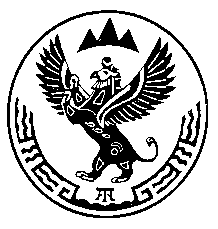 Министерство природных ресурсов, экологии итуризма Республики АлтайПРИКАЗ« 26 »  августа 2020 г.                                                                         №  486                                               г. Горно-АлтайскО досрочном прекращении права пользования недрами обществу с ограниченной ответственностью «Паритет» по лицензии ГОА 00400 ВЭВ соответствии с пунктом 6 части 2 статьи 20 Закона Российской Федерации от 21 февраля 1992 года №2395-1 «О недрах», Административным регламентом по предоставлению Министерством природных ресурсов, экологии и туризма Республики Алтай государственной услуги по принятию решений о досрочном прекращении, приостановлении и ограничении права пользования участками недр местного значения на территории Республики Алтай, утвержденного приказом Министерства природных ресурсов, экологии и туризма Республики Алтай от 1 апреля 2019 года №283, протокола заседания комиссии по рассмотрению заявок о предоставлении права пользования участками недр, внесению изменений, дополнений и переоформлению лицензий, досрочному прекращению права пользования недрами на территории Республики Алтай по участкам недр, отнесенным к компетенции Министерства природных ресурсов, экологии и туризма Республики Алтай от 29 января 2020 года № 531,п р и к а з ы в а ю:1. Досрочно прекратить право пользования недрами с даты подписания приказа по лицензии ГОА 00400 ВЭ, выданной обществу с ограниченной ответственностью «Паритет» 27 февраля 2013 года (дата государственной регистрации лицензии), с целевым назначением Добыча пресных подземных вод одиночной скважиной № Г 20/10 для питьевого и хозяйственно-бытового водоснабжения туристической базы, расположенной в урочище Ареда Чемальского района Республики Алтай, в связи с ликвидацией предприятия, которому недра были предоставлены в пользование.2. Отделу недропользования и водных отношений (А.С. Сакладов):а) исключить лицензию из единого государственного реестра лицензий на право пользования участками недр местного значения;б) направить копию настоящего приказа в Горно-Алтайский филиал ФБУ «Территориальный фонд геологической информации по Сибирскому федеральному округу» (649000, Республика Алтай, г. Горно-Алтайск, ул. Улагашева, д.13);в) обеспечить публикацию настоящего приказа на сайте Министерства по адресу: www://mpr-ra.ru.3. Настоящий приказ вступает в силу со дня его подписания.4. Контроль за исполнением настоящего приказа возлагаю на заместителя министра Е.А. Мунатова.Исполняющий обязанности министра природных ресурсов, экологии итуризма Республики Алтай 						        Е.В. ЯлбачеваВнесено:Заместителем начальника отдела недропользованияи водных отношений_______________А.С. ТолкочоковымСогласовано:Заместитель министра_______________ Е.А. МунатовАмургушева А.А., 6-25-27